Publicado en Nuvisystem el 01/09/2010 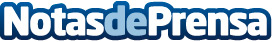 Agenda de bodaTodo lo que debes tener en cuenta para completar tu agenda de boda y que no te falte ni un detalle.Datos de contacto:NuvisystemPortal de bodas933072603Nota de prensa publicada en: https://www.notasdeprensa.es/agenda-de-boda Categorias: Celebraciones http://www.notasdeprensa.es